NOGOMETNI SAVEZ ZAGREBAČKE ŽUPANIJE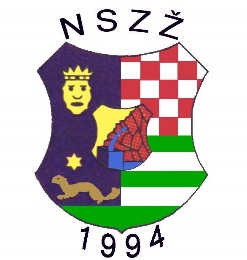 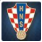 10410 Velika Gorica, Marina Getaldića 3 tel.: 01/ 6528-173, fax:6528-183e-mail: nszz@nszz.hr                                                         stjepan.basic@nszz.hrŽiro-račun: Z. B. 2360000-1101356853  MB: 0876356OBAVIJEST-svim klubovima -NOGOMETNA SREDIŠTA                                                                      -Jastrebarsko                                                                -Samobor                                                               -ZaprešićTemeljem kalendara HNS-a i NSZŽ-e predviđen je                           trening za nogometaše U-12/ 2010/Trening nogometaša(selekcija) održat će se na igralištu                                         NK Samobor 14.10.2021.(četvrtak) -umjetna trava                                                                   s početkom u  9,00 satiMolimo klubove da pošalju svoje nogometaše na navedeni trening, te da sa sobom obavezno ponesu: sportsku iskaznicu, sportsku opremu za trening !Pridržavat ćemo se svih epidemioloških mjera koje je propisao HZJZ !Treneri:Stjepan Grđan, Denis Banić, Matija Micič ,Miroslav Drušković,,Tihomir PerekovićŠportski pozdrav !Velika Gorica, 07.10.2021.                            				Instruktor nogometa NSZŽ-e                                                                                   Stjepan Bašić v.r.